Телятник Николай Иванович 1905г.р.Звание: майор интенд. службы 
в РККА с 07.1941 года Место призыва: Полтавский ГВК, Украинская ССР, Полтавская обл., г. Полтава 

Место службы: штаб 1 БелФ 

Дата подвига: 01.12.1944-28.02.1945 № записи: 30078235Архивные документы о данном награждении:I. Приказ(указ) о награждении и сопроводительные документы к нему- наградной листII. Учетная картотека- данные в учетной картотекеОрден Отечественной войны I степени 

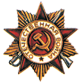 
Подвиг: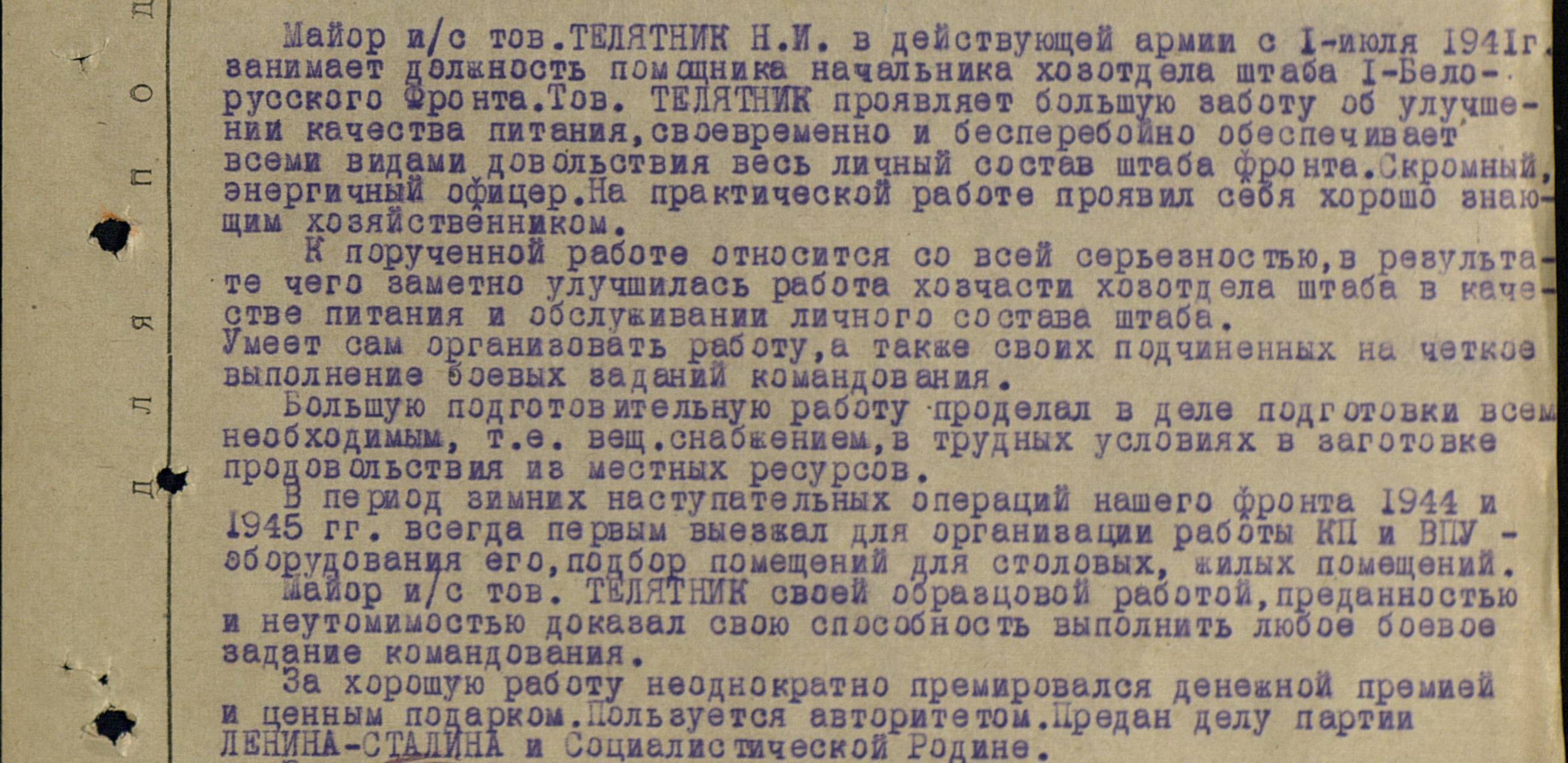 